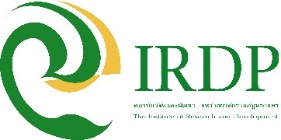 แบบฟอร์มการลงทะเบียนนำเสนอผลงาน/เข้าร่วมงาน                            การจัดประชุมวิชาการระดับชาติ มหาวิทยาลัยราชภัฏพระนคร ครั้งที่ 4		               เรื่อง “การบูรณาการงานวิจัยสู่การพัฒนาท้องถิ่นอย่างยั่งยืน”วันจันทร์ที่  24  สิงหาคม 2558ณ ห้องประชุมกิจจาทร 2 อาคารปิยมหาราช ชั้น 4 มหาวิทยาลัยราชภัฏพระนครชื่อ 	นามสกุล 	 ตำแหน่งทางวิชาการ	 ครู/อาจารย์   นักวิชาการ/นักวิจัย   นิสิต/นักศึกษา   เจ้าหน้าที่หน่วยงานราชการ   บุคคลทั่วไปสถาบัน/หน่วยงาน	สถานที่ติดต่อได้สะดวก 		โทรศัพท์	มือถือ 	โทรสาร	อีเมล	มีความประสงค์  นำเสนอผลงานภาคบรรยาย ค่าลงทะเบียนบาท  บาท ต่อ บทความ นำเสนอผลงานภาคโปสเตอร์ ค่าลงทะเบียน 1,500 บาท เข้าร่วมประชุม ค่าลงทะเบียน 500 บาทชำระเงินค่าลงทะเบียน:     โดยโอนเงินจำนวน ....................... บาท  เข้าบัญชี ธนาคารทหารไทย สาขา มหาวิทยาลัยราชภัฏพระนคร ประเภทบัญชี ออมทรัพย์     บัญชี เลขที่ 161 – 2 – 04136 – 6  ชื่อบัญชี โครงการเฉพาะกิจ โดยมหาวิทยาลัยราชภัฏพระนคร   เมื่อวันที่ .............................................................................. พร้อมส่งสำเนาเอกสารการโอนเงินมาที่หมายเลขโทรสาร 02-5212288, 02-5211234กรุณาระบุข้อมูลที่ต้องการให้ออกใบเสร็จรับเงินชื่อ	ที่อยู่	**หากไม่ระบุเจ้าหน้าที่จะออกใบเสร็จในนามของผู้ร่วมประชุมหมายเหตุ *การลงทะเบียนประชุมจะสมบูรณ์ เมื่อสำนักงานฯ ได้รับแบบฟอร์มการลงทะเบียน พร้อมเอกสารแจ้งการชำระค่าลงทะเบียน
**สำหรับข้าราชการสามารถเข้าร่วมประชุมได้โดยไม่ถือว่าเป็นวันลา และเบิกจ่ายค่าใช้จ่ายการลงทะเบียนจากต้นสังกัด    ตามหนังสือกระทรวงการคลังที่ กค 0409.7/ว.51กรุณาส่งแบบฟอร์มนี้กลับมายังสถาบันวิจัยและพัฒนา มหาวิทยาลัยราชภัฏพระนคร โทรศัพท์/โทรสาร   02-2512288 , 02-5211234  E-mail: irdp.pnru.conference@hotmail.com, koonnu2002@hotmail.com